ÍNDICE NACIONAL DE PRECIOS productorABRIL DE 2021El Instituto Nacional de Estadística y Geografía (INEGI) informa que en el cuarto mes de 2021 el Índice Nacional de Precios Productor (INPP) Total, incluyendo petróleo, registró un incremento de 0.22% frente al mes precedente y de 4.92% a tasa anual. En igual mes de 2020 aumentó 1.45% mensual y 3.28% anual.Por grupos de actividades económicas, los precios de las Actividades Primarias subieron 2.65%, los de las Actividades Secundarias 0.05% y los de las Actividades Terciarias 0.15% a tasa mensual.El Índice de Mercancías y Servicios de Uso Intermedio, incluyendo petróleo, mostró a tasa mensual un alza de 0.53% y a tasa anual de 8.84 por ciento.Por su parte, el Índice de Mercancías y Servicios Finales, incluyendo petróleo, presentó un crecimiento de 0.09% mensual y de 3.45% anual, en abril de este año.Cuadro 1ÍNDICE NACIONAL DE PRECIOS PRODUCTOR MERCANCÍAS Y SERVICIOS INTERMEDIOS, FINALES Y PRODUCCIÓN TOTAL, 
INCLUYENDO PETRÓLEO, DURANTE ABRIL DE 2021Clasificación por origenVariación porcentual1/	Esta actividad no genera bienes de uso intermedio.Cuadro 2ÍNDICE NACIONAL DE PRECIOS PRODUCTOR PRODUCCIÓN TOTAL, INCLUYENDO PETRÓLEO, DURANTE ABRILVariación porcentual durante abril de los años que se indicanNota al usuarioComo se informó de manera oportuna, dadas las medidas adoptadas por el INEGI ante el estado de emergencia sanitaria originada por el COVID-19, a partir de abril de 2020 y mientras dure esta contingencia, la medición del Índice Nacional de Precios al Productor (INPP) seguirá utilizando medios electrónicos como el internet, correo electrónico, teléfono y otras tecnologías de la información para obtener sus cotizaciones, en tanto sea posible retomar la visita directa a los comercios. Los resultados se continuarán dando a conocer de acuerdo con el Calendario de Difusión de Información Estadística y Geográfica y de Interés Nacional establecido por el Instituto.Desde abril de 2020 y aún en abril de 2021, la recopilación de precios enfrentó el cierre temporal o la limitación de actividades en los establecimientos donde el INEGI cotiza los productos del INPP de manera regular, utilizando para ello los medios electrónicos mencionados.  Lo anterior da lugar a un grupo de artículos sin acceso a su precio. El cierre de los establecimientos ocurre durante este periodo de contingencia por: realizar actividades económicas no esenciales, otras medidas sanitarias o voluntad del dueño del negocio. La falta de precios se distribuyó entre todos los genéricos y estadísticamente sólo afectó a aquellos que representan el 0.94% de los genéricos del INPP.  Estas medidas están apegadas a las recomendaciones que han propuesto los organismos internacionales debido a esta contingencia. 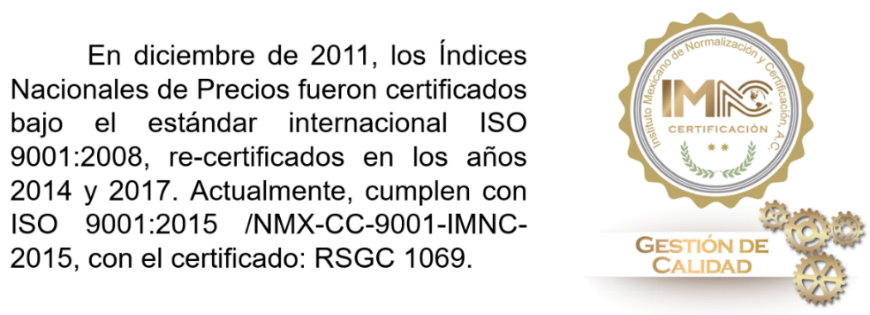 Se anexa Nota TécnicaPara consultas de medios y periodistas, contactar a: comunicacionsocial@inegi.org.mx o llamar al teléfono (55) 52-78-10-00, exts. 1134, 1260 y 1241Dirección de Atención a Medios / Dirección General Adjunta de Comunicación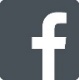 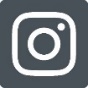 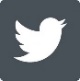 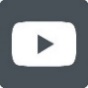 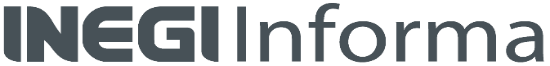     NOTA TÉCNICAÍNDICE NACIONAL DE PRECIOS productorABRIL DE 2021PRODUCCIÓN TOTALEl Índice Nacional de Precios Productor (INPP) Total, incluyendo petróleo, presentó un incremento mensual de 0.22% y una tasa anual de 4.92% durante abril de 2021. En el mismo mes de 2020 registró un alza de 1.45% mensual y de 3.28% anual.Gráfica 1ÍNDICE NACIONAL DE PRECIOS PRODUCTOR PRODUCCIÓN TOTAL, ACTIVIDADES PRIMARIAS, SECUNDARIAS Y TERCIARIAS,INCLUYENDO PETRÓLEO, DURANTE ABRILVariación porcentual anual durante abril de los años que se indicanPor grupos de actividades económicas, los precios de las Actividades Primarias subieron 2.65%, los de las Actividades Secundarias 0.05% y los de las Actividades Terciarias 0.15% a tasa mensual.Cuadro 3ÍNDICE NACIONAL DE PRECIOS PRODUCTOR MERCANCÍAS Y SERVICIOS INTERMEDIOS, FINALES Y PRODUCCIÓN TOTAL,INCLUYENDO PETRÓLEO, DURANTE ABRIL DE 2021Clasificación por origenVariación porcentual1/	La incidencia se refiere a la contribución en puntos porcentuales de cada componente del INPP en la variación porcentual del índice general. Ésta se calcula utilizando los ponderadores de cada subíndice, así como los precios relativos y sus respectivas variaciones. En ciertos casos, la suma de los componentes de algún grupo de subíndices puede tener alguna discrepancia por efectos del redondeo.2/	Estas actividades no registran información ya que no generan bienes de uso intermedio.Por tipo de bien, los precios de las Mercancías y Servicios de Uso Intermedio, incluyendo petróleo, mostraron un alza mensual de 0.53% y anual de 8.84 por ciento. Por su parte, los precios de las Mercancías y Servicios Finales crecieron 0.09% mensual y 3.45% a tasa anual durante abril de 2021 (véase cuadro 3).Gráfica 2ÍNDICE NACIONAL DE PRECIOS PRODUCTOR MERCANCÍAS Y SERVICIOS INTERMEDIOS, FINALES Y PRODUCCIÓN TOTAL,INCLUYENDO PETRÓLEO, AL MES DE ABRIL DE 2021Clasificación por origen Variación porcentual anualActividades PrimariasLos precios de las Actividades Primarias registraron una variación mensual de 2.65% durante abril del año en curso. El producto genérico con la contribución más significativa en el índice total de dichas actividades fue el del Aguacate, con un avance mensual de 31.32 por ciento.Actividades SecundariasLos precios de las Actividades Secundarias, incluyendo petróleo, observaron un aumento mensual de 0.05% en el cuarto mes de 2021. Este resultado obedeció a los incrementos en los precios de la Construcción de 1.39% y en las Industrias manufactureras de 0.20%, mientras que bajaron los de la Minería 3.18% y los de la Generación, transmisión y distribución de energía eléctrica, suministro de agua y de gas por ductos al consumidor final 1.17 por ciento.Industrias ManufacturerasLos precios de las Industrias manufactureras crecieron 0.20% a tasa mensual y 2.45% a tasa anual. Los subsectores que destacaron por el alza mensual en sus precios fueron los de Industrias metálicas básicas con 3.37%, Industria química con 2.03% y Fabricación de productos metálicos con 1.00 por ciento.Cuadro 4ÍNDICE NACIONAL DE PRECIOS PRODUCTOR INCLUYENDO PETRÓLEO, DURANTE ABRIL DE 2021Industrias ManufacturerasVariación porcentualActividades TerciariasLos precios de las Actividades Terciarias tuvieron un incremento mensual de 0.15% durante abril de 2021. Los sectores económicos que presentaron el mayor ascenso en los precios fueron los Servicios de salud y de asistencia social con 0.45% y el de Servicios de alojamiento temporal y de preparación de alimentos y bebidas con 0.40 por ciento.BIENES INTERMEDIOSEl Índice de Mercancías y Servicios de Uso Intermedio, incluyendo petróleo, mostró un alza mensual de 0.53% y anual de 8.84% en el mes en cuestión.Por grandes grupos de actividades económicas, los precios de las Actividades Primarias subieron 1.57% a tasa mensual y 6.80% anual; los de las Actividades Secundarias 0.63% mensual y 14.70% a tasa anual, y los de las Actividades Terciarias crecieron 0.02% mensual y 0.39% anual. Cuadro 5ÍNDICE NACIONAL DE PRECIOS PRODUCTOR MERCANCÍAS Y SERVICIOS DE USO INTERMEDIO,INCLUYENDO PETRÓLEO, DURANTE ABRILVariación porcentual durante abril de los años que se indicanBIENES FINALESEl Índice de Mercancías y Servicios Finales, incluyendo petróleo se acrecentó 0.09% mensual y 3.45% a tasa anual durante el cuarto mes de 2021.Por origen de la producción Por grandes grupos de actividades económicas, los precios de las Actividades Primarias aumentaron 3.93% y los de las Actividades Terciarias 0.21%, mientras que los de las Actividades Secundarias cayeron 0.16 por ciento.En su comparación anual, los de las Actividades Primarias registraron un incremento de 6.75%, los de las Actividades Secundarias de 4.03% y los de las Actividades Terciarias de 2.00 por ciento.Cuadro 6ÍNDICE NACIONAL DE PRECIOS PRODUCTOR MERCANCÍAS Y SERVICIOS FINALES, INCLUYENDO PETRÓLEO, DURANTE ABRILVariación porcentual durante abril de los años que se indicanPor destino de la producciónPor destino de la producción, en abril de 2021 los precios de los bienes finales de Demanda interna presentaron una variación mensual de 0.41% y anual de 4.24 por ciento. A su interior, los precios de los bienes de Consumo subieron 0.29% mensual y 3.41% anual, y los destinados a la Formación de capital 0.73% mensual y 6.37% anual.Por su parte, los precios de los bienes orientados a la Exportación mostraron una baja de 0.70% mensual y un incremento anual de 1.52 por ciento.Cuadro 7ÍNDICE NACIONAL DE PRECIOS PRODUCTOR MERCANCÍAS Y SERVICIOS FINALES, INCLUYENDO PETRÓLEO, DURANTE ABRIL DE 2021Clasificación por destinoVariación porcentual1/	La incidencia se refiere a la contribución en puntos porcentuales de cada componente del INPP en la variación porcentual del índice general. Ésta se calcula utilizando los ponderadores de cada subíndice, así como los precios relativos y sus respectivas variaciones. En ciertos casos, la suma de los componentes de algún grupo de subíndices puede tener alguna discrepancia por efectos del redondeo.2/	Consumo privado más consumo de gobierno individualizado.Genéricos que más influyeron en el resultado del INPP TotalLas variaciones de precios de los productos genéricos que destacaron por su contribución en el comportamiento mensual del INPP Total, incluyendo petróleo, durante abril del año en curso, se muestran en el cuadro siguiente: Cuadro 8ÍNDICE NACIONAL DE PRECIOS PRODUCTOR INCLUYENDO PETRÓLEO, DURANTE ABRIL DE 2021Genéricos con mayor incidencia1/	La incidencia se refiere a la contribución en puntos porcentuales de cada componente del INPP en la variación porcentual del índice general. Ésta se calcula utilizando los ponderadores de cada subíndice, así como los precios relativos y sus respectivas variaciones.Nota al usuarioComo se informó de manera oportuna, dadas las medidas adoptadas por el INEGI ante el estado de emergencia sanitaria originada por el COVID-19, a partir de abril de 2020 y mientras dure esta contingencia, la medición del Índice Nacional de Precios al Productor (INPP) seguirá utilizando medios electrónicos como el internet, correo electrónico, teléfono y otras tecnologías de la información para obtener sus cotizaciones, en tanto sea posible retomar la visita directa a los comercios. Los resultados se continuarán dando a conocer de acuerdo con el Calendario de Difusión de Información Estadística y Geográfica y de Interés Nacional establecido por el Instituto.Desde abril de 2020 y aún en abril de 2021, la recopilación de precios enfrentó el cierre temporal o la limitación de actividades en los establecimientos donde el INEGI cotiza los productos del INPP de manera regular, utilizando para ello los medios electrónicos mencionados.  Lo anterior da lugar a un grupo de artículos sin acceso a su precio. El cierre de los establecimientos ocurre durante este periodo de contingencia por: realizar actividades económicas no esenciales, otras medidas sanitarias o voluntad del dueño del negocio. La falta de precios se distribuyó entre todos los genéricos y estadísticamente sólo afectó a aquellos que representan el 0.94% de los genéricos del INPP.  Estas medidas están apegadas a las recomendaciones que han propuesto los organismos internacionales debido a esta contingencia. Nota metodológica El Índice Nacional de Precios Productor (INPP) es un indicador económico que mide la evolución de los precios de una canasta fija de bienes y servicios representativa de la producción nacional. Integra un conjunto de índices de precios que permiten medir la variación de los precios de bienes y servicios por origen sectorial de la producción, y de acuerdo a su destino, en cuanto a bienes intermedios y finales; estos últimos para el consumo, la formación de capital y las exportaciones.Las características metodológicas del INPP son:Periodo baseEl periodo de referencia del INPP es el mes de julio de 2019=100. A partir de este periodo se efectúan las comparaciones de los precios, por lo que se le denomina periodo base de comparación de los precios. Canasta de bienes y serviciosLa canasta de bienes y servicios se integra por 560 bienes y servicios genéricos, de los cuales 68 corresponden al sector Primario, 382 al Secundario y 110 al sector Terciario. Su contenido se define con base en las participaciones de los bienes y servicios en los valores de la producción nacional de los sectores económicos considerados por el índice. Para que un producto se integre en la canasta su participación debe ser igual o mayor al 0.005 por ciento.Estructura de ponderaciónLa estructura de ponderación del INPP con base en julio de 2019 (INPP 2019) se determinó a partir de los valores de producción de los Cuadros de Oferta y Utilización 2017 y la Matriz de Insumo-Producto de 2013 del Sistema de Cuentas Nacionales de México, así como con información de los Censos Económicos 2014, registros administrativos proporcionados por Petróleos Mexicanos, el Sistema de Información Agropecuaria y Pesquera, y la Encuesta Mensual de la Industria Manufacturera 2017, entre otros. Cobertura Sectorial del INPPEl INPP tiene cobertura para 15 sectores de actividad económica del SCIAN 2013, 62 subsectores, 168 ramas, 268 subramas y 344 clases de actividad económica, lo cual representa el 79.2 por ciento del valor de la producción nacional registrada en los Cuadros de Oferta y Utilización de 2017.Diseño estadístico para la selección de unidades económicas a cotizarDe acuerdo con las características y fuentes de información de donde se captan los precios de los 560 genéricos de la canasta, se tienen diferentes diseños muestrales para la selección de los establecimientos o unidades económicas a cotizar. En el caso de los 447 genéricos de cotización directa en campo, se sigue un muestreo probabilístico para seleccionar los establecimientos de 71 genéricos, y un muestreo de cuota para la selección de las unidades económicas de los 376 genéricos restantes. Los precios de los genéricos referidos a pequeños productores (panaderías, tortillerías, salones de belleza, etc.) se captan por conducto de las fuentes de información del INPC, y los demás genéricos a través de registros administrativos del Sistema Nacional de Información e Integración de Mercados (SNIIM), la CFE y PEMEX, entre otros.Cálculo del INPPEl INPP se construye en dos etapas; la primera, que considera el cálculo de los índices elementales o índices de genéricos, los cuales constituyen los agregados de menor nivel para los cuales se dispone de información de los valores de la producción, y que están compuestos por bienes y servicios relativamente homogéneos denominados productos específicos. En la segunda etapa, los índices elementales de los productos genéricos se promedian de forma ponderada mediante el Índice de Laspeyres, para construir los índices agregados de nivel superior. Publicación de resultados El cálculo y divulgación del INPP es mensual; se publica los días 10 de cada mes en el Diario Oficial de la Federación, o el día hábil anterior en caso de que esta fecha sea sábado, domingo o día festivo. Por internet se difunde en la página del INEGI, un día antes de su publicación en el Diario Oficial, junto con un comunicado de prensa.Debido a que algunas fuentes de información pueden actualizar sus cifras, los resultados del INPP son preliminares, susceptibles de actualización hasta cinco meses después de su publicación (ejemplo de ello es el petróleo). Asimismo, se publican por el lado de la oferta (por origen o por quién los produce), y por el lado de la demanda (por destino o por quién los consume), tanto para bienes finales como para bienes intermedios.La información contenida en este documento es generada por el INEGI con base en los Índices de Precios y se da a conocer en la fecha establecida en el Calendario de Difusión de Información Estadística y Geográfica y de Interés Nacional.Para mayor detalle del diseño conceptual y metodológico del INPP consultar la página en Internet del INEGI: https://www.inegi.org.mx/programas/inpp/2019/. En la misma liga se pueden consultar los tabulados de resultados del índice, las series históricas y herramientas de análisis del indicador.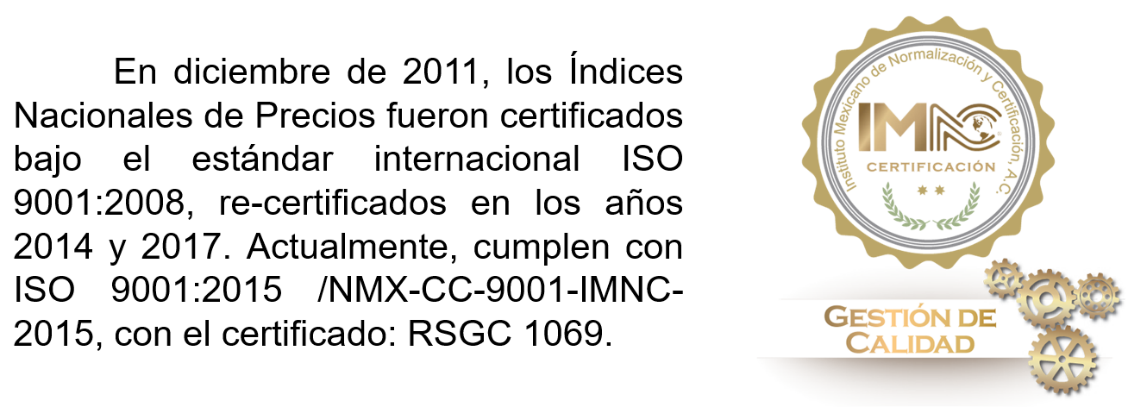 Actividad económicaVariación mensualVariación mensualVariación mensualVariación anualVariación anualVariación anualActividad económicaInter-mediosFinalesTotalInter-mediosFinalesTotalÍndice General 0.530.090.228.843.454.92Actividades primarias1.573.932.656.806.756.78Actividades secundarias 0.63-0.160.0514.704.036.61Minería-3.17-3.19-3.1860.0567.8163.58Generación, transmisión y distribución de energía eléctrica, suministro de agua y de gas por ductos al consumidor final0.70-9.62-1.171.934.062.28Construcción 1/---1.391.39---9.719.71Industrias manufactureras 1.51-0.240.2010.020.102.45Actividades terciarias0.020.210.150.392.001.53Actividad económicaVariación mensualVariación mensualVariación mensualVariación anualVariación anualVariación anualActividad económica201920202021201920202021Índice General 0.481.450.224.833.284.92Actividades primarias3.800.462.654.521.586.78Actividades secundarias 0.182.220.055.183.306.61Minería2.01-7.86-3.187.37-31.2863.58Generación, transmisión y distribución de energía eléctrica, suministro de agua y de gas por ductos al consumidor final-2.10-1.60-1.178.111.972.28Construcción-0.031.651.394.952.889.71Industrias manufactureras 0.063.290.204.747.352.45Actividades terciarias0.580.230.154.243.561.53Actividad económicaVariación mensualVariación mensualVariación mensualVariación anualVariación anualVariación anualIncidencia mensual 1/Incidencia mensual 1/Incidencia mensual 1/Actividad económicaInter-mediosFinalesTotalInter-mediosFinalesTotalInter-mediosFinalesTotalÍndice General0.530.090.228.843.454.920.5250.0930.215Actividades primarias1.573.932.656.806.756.780.1570.1290.137Agricultura, cría y explotación de animales, aprovechamiento forestal, pesca y caza1.573.932.656.806.756.780.1570.1290.137Actividades secundarias0.63-0.160.0514.704.036.610.363-0.1020.029Minería-3.17-3.19-3.1860.0567.8163.58-0.304-0.105-0.161Generación, transmisión y distribución de energía eléctrica, suministro de agua y de gas por ductos al consumidor final0.70-9.62-1.171.934.062.280.048-0.057-0.028Construcción 2/---1.391.39---9.719.710.0000.1740.125Industrias manufactureras1.51-0.240.2010.020.102.450.619-0.1140.093Actividades terciarias0.020.210.150.392.001.530.0050.0670.049Transportes, correos y almacenamiento0.150.190.182.442.852.750.0100.0170.015Información en medios masivos-0.050.200.100.711.531.20-0.0010.0030.002Servicios inmobiliarios y de alquiler de bienes muebles e intangibles-0.080.170.13-1.961.100.54-0.0030.0130.008Servicios profesionales, científicos y técnicos-0.390.28-0.25-0.510.28-0.35-0.0280.002-0.006Servicios de apoyo a los negocios y manejo de residuos y desechos, y servicios de remediación0.15-1.080.090.80-1.020.710.014-0.0020.002Servicios educativos 2/---0.000.00---1.551.550.0000.0000.000Servicios de salud y de asistencia social 2/---0.450.45---4.274.270.0000.0200.014Servicios de esparcimiento culturales y deportivos, y otros servicios recreativos 2/----0.24-0.24----0.42-0.420.000-0.001-0.001Servicios de alojamiento temporal y de preparación de alimentos y bebidas0.660.360.40-3.52-0.42-0.830.0080.0110.010Otros servicios excepto actividades gubernamentales0.400.330.352.034.013.370.0060.0040.005Actividad económicaVariación mensualVariación mensualVariación mensualVariación anualVariación anualVariación anualActividad económicaInter-mediosFinalesTotalInter-mediosFinalesTotalÍndice General incluyendo petróleo0.530.090.228.843.454.92Industrias manufactureras1.51-0.240.2010.020.102.45Industria alimentaria1.680.760.988.926.106.75Industria de las bebidas y del tabaco0.350.090.103.993.583.59Fabricación de insumos textiles y acabado de textiles0.740.160.380.31-1.23-0.64Fabricación de productos textiles, excepto prendas de vestir0.220.470.381.961.521.67Fabricación de prendas de vestir0.00-0.22-0.221.12-1.06-1.00Curtido y acabado de cuero y piel, y fabricación de productos de cuero, piel y materiales sucedáneos-0.110.630.50-1.450.10-0.18Industria de la madera0.160.090.142.342.722.41Industria del papel0.350.270.303.561.732.49Impresión e industrias conexas-0.08-0.08-0.083.303.303.30Fabricación de productos derivados del petróleo y del carbón-0.161.630.4535.1735.7935.39Industria química3.350.202.0310.530.696.27Industria del plástico y del hule-0.19-0.16-0.180.320.420.37Fabricación de productos a base de minerales no metálicos0.25-0.120.173.430.062.73Industrias metálicas básicas6.380.803.3720.5711.5415.64Fabricación de productos metálicos1.630.631.008.574.285.84Fabricación de maquinaria y equipo-0.32-1.62-1.54-0.95-10.40-9.88Fabricación de equipo de computación, comunicación, medición y de otros equipos, componentes y accesorios electrónicos-1.15-1.82-1.79-3.47-10.29-10.03Fabricación de accesorios, aparatos eléctricos y equipo de generación de energía eléctrica-0.26-0.62-0.580.77-2.23-1.95Fabricación de equipo de transporte-1.11-0.74-0.77-6.52-3.04-3.35Fabricación de muebles, colchones y persianas0.340.440.443.113.923.92Otras industrias manufactureras0.25-0.85-0.774.63-3.09-2.56Actividad económicaVariación mensualVariación mensualVariación mensualVariación anualVariación anualVariación anualActividad económica201920202021201920202021Índice General 0.640.720.534.80-0.888.84Actividades primarias3.561.181.574.240.206.80Actividades secundarias 0.450.720.635.68-3.7314.70Minería1.76-6.02-3.177.53-28.5360.05Generación, transmisión y distribución de energía eléctrica, suministro de agua y de gas por ductos al consumidor final-0.050.160.7010.012.521.93Industrias manufactureras 0.201.941.514.740.6710.02Actividades terciarias0.330.580.023.193.860.39Actividad económicaVariación mensualVariación mensualVariación mensualVariación anualVariación anualVariación anualActividad económica201920202021201920202021Índice General 0.411.730.094.854.953.45Actividades primarias4.06-0.363.934.813.226.75Actividades secundarias 0.062.71-0.164.955.814.03Minería2.24-9.96-3.197.22-34.3267.81Generación, transmisión y distribución de energía eléctrica, suministro de agua y de gas por ductos al consumidor final-8.42-9.78-9.622.205.524.06Construcción-0.031.651.394.952.889.71Industrias manufactureras -0.013.71-0.244.739.620.10Actividades terciarias0.670.090.214.673.442.00Destino de la producciónVariación mensualVariación mensualVariación mensualIncidencia mensual 1/ TotalVariación anualVariación anualVariación anualDestino de la producciónMercancíasServiciosTotalIncidencia mensual 1/ TotalMercancíasServiciosTotalINPP 0.040.190.090.0934.142.213.45Demanda interna 0.620.190.410.2956.182.204.24Consumo 2/0.400.210.290.1465.592.003.41Formación de capital 0.880.060.730.1496.913.916.37Exportaciones -0.730.18-0.70-0.2021.492.411.52Productos con precios al alzaVariación % mensualIncidencia 1/ mensualProductos con precios a la bajaVariación % mensualIncidencia 1/ mensualLámina de acero18.130.080Petróleo crudo-4.03-0.110Edificación residencial1.260.066Electricidad residencial-12.03-0.041Otros petroquímicos y butano9.110.047Computadoras y accesorios-2.80-0.031Otros petrolíferos6.850.044Plata-3.26-0.030Aguacate31.320.034Gas natural-13.16-0.029Carne de ave en canal2.540.032Otros servicios relacionados con la minería-2.98-0.018Edificación de inmuebles comerciales y de servicios1.480.030Asientos para vehículos automotrices-2.49-0.016Jitomate37.310.028Bujías y otras partes para sistema eléctrico-1.99-0.015Tortilla de maíz1.830.017Camiones-1.89-0.015Construcción de naves y plantas industriales1.970.016Papa-17.04-0.014Lingote y plancha de acero14.370.015Gas licuado-8.46-0.013Aves1.400.013Diésel-1.19-0.012Pasto forrajero9.010.012Otras partes y refacciones automotrices-1.55-0.012Construcción de obras viales y para el autotransporte1.410.012Otros aparatos e instrumentos de medida y control-2.45-0.010Chiles frescos24.130.011Motores automotrices-2.02-0.009